ВСЕРОССИЙСКИЙ УРОК ТЕМА: АРКТИКА-ФАСАД РОССИИЦель урока: − привлечение внимание обучающихся к изучению этого региона России, к самостоятельному изучению замечательных страниц истории географического открытия и освоения этого экстремального по природным условиям района Земли; − вовлечение обучающихся в занятия физической культурой и спортом; − привлечение внимания обучающихся IX российской молодёжной экспедиции «На лыжах – к Северному полюсу!» организуемой Благотворительным оздоровительным фондом «Клуб «Приключение» http://shparo.ru/Child_pole/Child_main.htm) при поддержке Министерства образования и науки Российской Федерации.Форма проведения: урок-исследованиеОборудование: мультимедийное оборудование, компьютерная презентация об Арктике, карта России, воздушные шары голубого и белого цвета.Ход урокаОрганизация классаПодготовка к изучению. Актуализация опорных знаний.И/упражнение «Микрофон»- Что ты знаешь об Арктике?              2. И/упражнение «Кластер»              3.Вступительная беседа учителя:      Арктика – огромные северные пространства Северного-Ледовитого океана, включающие окраины материков Евразии и Северной Америки. Ледяная, холодная, и казалось бы, безжизненная земля. Но, это не так. Арктика – это сокровищница нашей планеты!Арктика – земля холодных льдин!Арктика – бесценные богатства. Нефть и газ, металлы разных руд-в недрах шельфа прячутся от нас всех. Чудо-звери: овцебык и лемминг,белые медведи и тюлени,торосы огромных белых льдин – Чудо-край, фасад моей страны!- Сегодня мы с вами познакомимся с этим удивительным «Ледяным» пространством нашей планеты.III. Основная часть /Используется компьютерная презентация и физическая карта России/Обучающиеся рассказывают об особенностях Арктики:Слайд 2: 1)А́рктика (греч. — «медведь» (по созвездию Большая  Медведица) — единый физико-географический район Земли, примыкающий к Северному полюсу и включающий окраины материков Евразии и Северной Америки, почти весь Северный Ледовитый океан с островами (кроме прибрежных островов Норвегии), а также прилегающие части Атлантического и Тихого океанов.  Южная граница Арктики совпадает с южной границей зоны тундры.  Площадь около 27 млн. кв. км; иногда Арктику ограничивают с юга Северным полярным кругом (66° 33′ с. ш.), в этом случае её площадь составит 21 млн. кв. кмСлайд 3: 2)По особенностям рельефа в Арктике выделяют: шельф с островами материкового происхождения и прилегающими окраинами материков и Арктический бассейн.  Область шельфа занята окраинными морями — Баренцевым, Карским, Лаптевых, Восточно-Сибирским и Чукотским.  Рельеф суши российской Арктики преимущественно равнинный; местами, особенно на островах, гористый.  Центральная часть — Арктический бассейн, область глубоководных котловин до 5527 м и подводных хребтов.Слайд 4: 3)Природные условия Арктики очень суровые: низкий радиационный баланс, близкие к 0 °C средние температуры воздуха летних месяцев при отрицательной среднегодовой температуре, существование ледников и многолетнемерзлых пород, преобладание тундровой растительности и арктических пустынь. Морские акватории покрыты льдом -  около 11 млн. кв. км зимой и около 8 млн. кв. км летом.4) Средние температуры самого холодного зимнего месяца — января — колеблются от —2, —4 °C; в южной части Арктического района до —25 °C.  В центральной части Гренландии минимальные температуры иногда снижаются до —55, —60 °C, Средние температуры июня +2, +3 °CСлайд 5-7: 5) В Арктике живут удивительные животные. Одним из них является современник мамонта, доживший до наших дней – это овцебык. В Арктике можно встреть белого медведя, гренландского оленя, огромное количество птиц, устраивающих птичьи базары, тюлени.Слайд 8: 6) В Арктике содержится колоссальное количество неразработанных энергоресурсов — нефти и газа. Для России арктический шельф — одно из наиболее перспективных направлений для восполнения запасов углеводородного сырья.7)«Арктический шельф — крупный и до настоящего времени практически не использованный резерв нефтегазовой промышленности России. Среди крупных российских месторождений — газовые — Штокмановское, Русановское и Ленинградское в западной Арктике.Слайд 9: 7) Долгое время Арктика считалась территорией, не приспособленной для жизни людей («мёртвая земля»), непроходимой ни водным, ни наземным путём. В XI веке русские мореплаватели вышли в моря Северного Ледовитого океана. В XII—XIII вв. открыли острова Вайгач, Новая Земля, а в конце XV в — острова архипелага Шпицберген, остров Медвежий.  В результате Великой северной экспедиции (1733—1743) все сибирское побережье Северного Ледовитого океана до мыса Б. Баранов было исследовано, описано и нанесено на карты. С 1874 г. начались плавания на паровых судах через Карское море в устье Оби и Енисея, получившие названия Карских экспедиций. Норвежский полярный исследователь Фритьоф Нансен называл Арктику Страной ледяного ужаса.Слайд 10: 8) В Арктике есть Дрейфующие полярные станции. Россия — первая и единственная страна, использующая так называемые дрейфующие полярные станции. Каждая такая станция представляет собой установленный на дрейфующей арктической льдине комплекс станционных домиков, в которых живут участники экспедиций, и необходимого оборудования. Благодаря существованию дрейфующих станций российские учёные получили возможность исследовать Арктику круглый год. Первая дрейфующая экспедиция под названием «Северный полюс» была высажена у полюса 21 мая 1937 года. В сентябре 2005 на освоение Арктики отправилась экспедиция «Северный полюс-34». Данные, получаемые во время экспедиций расширяют знания учёных о процессах, происходящих в природной среде Центральной Арктики, и помогут объяснить причины глобальных климатических изменений.Слайд 11: Рассказ учителя: Ежегодно к Арктическим пространствам нашей страны снаряжается экспедиция «На лыжах – к Северному полюсу!». К участию в экспедиции приглашаются  учащиеся общеобразовательных учебных заведений, колледжей, коррекционных классов и школ, детских домов и других государственных образовательных и социальных учреждений 1997-1999 годов рождения, которым на момент начала экспедиции будет полных 16, но еще не исполнится 19 лет. Как и в прошлые годы, чтобы попасть в число кандидатов в команду надо выполнить несколько условий, важных из которых три:Иметь опыт туристских походов 1 кат. сложности;Принять участие в массовых соревнованиях «Лыжня России»;Ответить на вопросы анкеты и проявить творческие задатки.В анкете есть три обязательных вопроса:Чем удивительна эта точка Земли – Северный полюс?Почему Вы хотите участвовать в Экспедиции?Есть ли у Вас собственная большая мечта – «Ваш полюс»?Кроме того, в анкете есть ОБЯЗАТЕЛЬНОЕ «творческое задание» – воображаемый дневник вашей будущей экспедиции. Представьте, что вы уже идете на лыжах к Северному полюсу. Придумайте, что происходит с вами, о чем вы думаете, чего боитесь, какая природа вас окружает, как вы устраиваете ночлег, как готовите еду, как выбираете путь, кто ваши товарищи, что вы знаете о ваших руководителях – Матвее Шпаро и Борисе Смолине, о других знаменитых полярниках?      В этом году 9 молодежная российская экспедиция состоится с 02 по 13 августа 2016г. на ледоколе «50-лет Победы». Все желающие могут принять участие в интернет викторине «Знаешь ли ты Арктику?» по электронному адресу : http://cognita.ru/arctic. и получить сертификат участника или победителя викторины.Групповая работа для географов, зоологов, ботаниковОпределить погодные условия, географическое расположение Арктики.Арктика – это огромное пространство….(Северного Ледовитого) океана, с… (морями) и …(островами). Солнце направляет на это пространство ….(косые) лучи. Оно… (светит), но не …(греет).Зимой в Арктике …(полярная ночь). Темноту освещают: луна, звёзды и… (Северное сияние). Дуют… (ветры), бушует … (пурга). Температура опускается до…(минус шестидесяти)градусов. Летом в Арктике …(полярный день), но…(тепла) тоже нет. Это зависит от географического… (положения) арктической зоны. Температура лишь на…(несколько градусов)выше…(нуля).Проведена групповая работа для зоологов.Животных Арктической зоны кормит …(море). Морскими водорослями питаются …(рачки), а ими …(рыбы). Основная пища птиц и животных – это …(рыба).На скалистых берегах собираются…(чайки),…(кайры) и…(гагарки), здесь они выводят… (потомство). Птиц с необычными клювами называют …(тупики). Все звери прекрасные…(пловцы). От холода их защищает …(слой жира). Это …(моржи) и… (тюлени).На тюленей охотятся …(белые медведи). У них длинная густая шерсть …(белого) цвета и …(широкие) лапы, чтобы удобнее было … (передвигаться по льду и снегу).Проведена групповая работа для ботаников .На островах прямо на голых… (камнях) встречаются …(лишайники), они очень …(малы). Также приспособились к жизни на камнях… (мхи, и… (полярные маки).В толще воды, не покрытой … (льдом), большое количество …(планктонных растений водорослей.Растительный и животный мир Арктики.(Слайд 7-9)Органический мир Полярных пустынь предельно обеднен из-за низких летних температур, малого количества осадков, слабого протаивания мерзлоты, краткого вегетационного периода. Здесь отсутствуют многие, даже арктические виды флоры и фауны. В разнотравье евразиатских Полярных пустынь доминируют мхи и лишайники тоже в обедненном составе.Государственный заповедник Остров Врангеля(Слайд 10)Узнали о Государственном природном заповеднике Остров Врангеля, который занимает 2,2 млн.гектаров. Заповедник организован в 1975 г.. В него входят острова Врангеля и Геральда в Северном Ледовитом океане, на стыке Восточно-Сибирского и Чукотского морей.. От материка о.Врангеля отделен неглубоким проливом Лонга шириной 24 км.(Щелчок)О.Врангеля – роддом для белых медведей. Каждый год под снегом рождается около 200 белых медвежат.
В Российской Арктике находится 10 тыс. белых медведей. Это 1/3 всех белых медведей Земного шара(Щелчок)Овцебык
На острове Врангеля их более пятисот.
Ценятся изделия из шерсти овцебыка. Один свитер стоит более 1000 долларов. Он не имеет износа.(Щелк)Моржи – удивительные жители северных пустынь..
Жир составляет 20–25 % от всего тела. В день морж съедает 50–100 кг корма.
Длинные толстые усы-вибриссы служат для обследования дна в поисках корма.
2 мощных бивня – разросшиеся верхние клыки. Из них делают ручки ножей, застежки, украшения.
Английский промышленник Беннет в 1606 г. убил ради клыков 700 моржей за 6 часовКопытный лемминг.
Широко распространен в Арктике и составляет ключевое звено в цепи питания.Песцы. (Щелчок)
Любимая еда – лемминги и гусиные яйца.Остров Врангеля – единственное место в нашей стране, где гнездятся красивейшие редкие птицы – белые гуси. 3. Заключение. Прошла наша заочная экскурсия в мир льда, полярного дня и полярной ночи, - Мир Арктики. Ребят, я предлагаю вам дома, поучавствовать в викторине «Знаешь ли ты Арктику?» перейдя по сслылке -  http://cognita.ru/arctic Спасибо вам за урок.ПриложенияГеографы вставьте пропущенные слова из списка, расположенного внизуАрктика – это огромное пространство____________океана, с_______ и _____. Солнце направляет на это пространство ______ лучи. Оно ________, но не ______ . Зимой в Арктике ______. Темноту освещают: луна, звёзды и____________. Дуют_________, бушует ________. Температура опускается до ________ градусов. Летом в Арктике ______, но_____ тоже нет. Это зависит от географического _____  арктической зоны. Температура лишь на_____ выше_______.Список слов: греет, полярная ночь, Северный Ледовитый,  светит, острова, косые, полярный день, минус шестидесят, море, тепла, положения, несколько градусов, Северное сияние, ветры, пурга, нуля.Зоологи вставьте пропущенные слова из списка, расположенного внизуЖивотных Арктической зоны кормит ______. Морскими водорослями питаются _____, а ими ______. Основная пища птиц и животных – это _______. На скалистых берегах собираются _____, ______ и ______,  здесь они выводят ________. Птиц с необычными клювами называют ______ Все звери прекрасные ________. От холода их защищает _________. Это ______ и ______. На тюленей охотятся __________. У них длинная густая шерсть _______ цвета и _____ лапы, чтобы удобнее было … __________.Список слов: кайры, гагарки, потомство, тупики, пловцы, слой жира, рачки, рыбы, рыба, чайки, море, тюлени, белые медведи, белого, моржи, широкие, передвигаться по льду и снегу.Ботаники вставьте пропущенные слова из списка, расположенного внизуНа островах прямо на голых ______ встречаются ________, они очень ______. Также приспособились к жизни на камнях ____________.В толще воды, не покрытой _________, большое количество __________________.Список слов:  лед, планктонные растения водорослей, лишайники, камни, мхи и полярные маки,малы,IV.ОбобщениеПроведение викторины «Знаешь ли ты Арктику?»Кому принадлежит Арктика и нужна ли виза, чтобы туда попасть?Как переводится слово «Арктика»?Что входит в состав Арктики? (острова, материки, части океанов)Какие моря входят в состав Арктики?Какие острова разделяют Карское  и Баренцево моря?Море, омывающее остров Гренландия?Почему Баренцево море не замерзает?Почему северные олени пасутся ближе к морю?Назовите полярного грызуна, который питается мхом, зимой живет под снегом?Современник мамонта, доживший до наших дней в самых диких местах Северной Америки и Гренландии? Кто из исследователей Арктики совершил экспедицию на «Фраме», предварительно вморозив судно в полярные льды?Почему белые медведи не употребляют пингвинов в пищу?Начальник первой советской дрейфующей станции «Северный полюс»? Название первого советского ледокола достигшего берегов Арктики?Памятник, какому животному, обитающему в белом море, установлен в Архангельске?Почему скопления птиц называют «птичьими базарами»?Какие растения встречаются в Арктике? К какому отряду относится арктическое животное «морской заяц»?Какие полезные ископаемые добывают на шельфе Северно-Ледовитого океана? Какие страны мира владеют прибрежными пространствами Арктики?Игра «Ты мне, я тебе»Ученики, используя воздушные шары разных цветов (голубого и белого) выстраиваются в две колоны, бросая шар сопернику, задают вопрос об Арктике, если оппонент не может ответить, шар возвращается обратно владельцу. Побеждает та команда, у которой окажутся все шары противника.Нарисуем эмблему АРКТИКИ./Работа выполняется в группах/  …………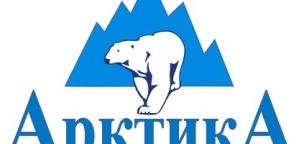 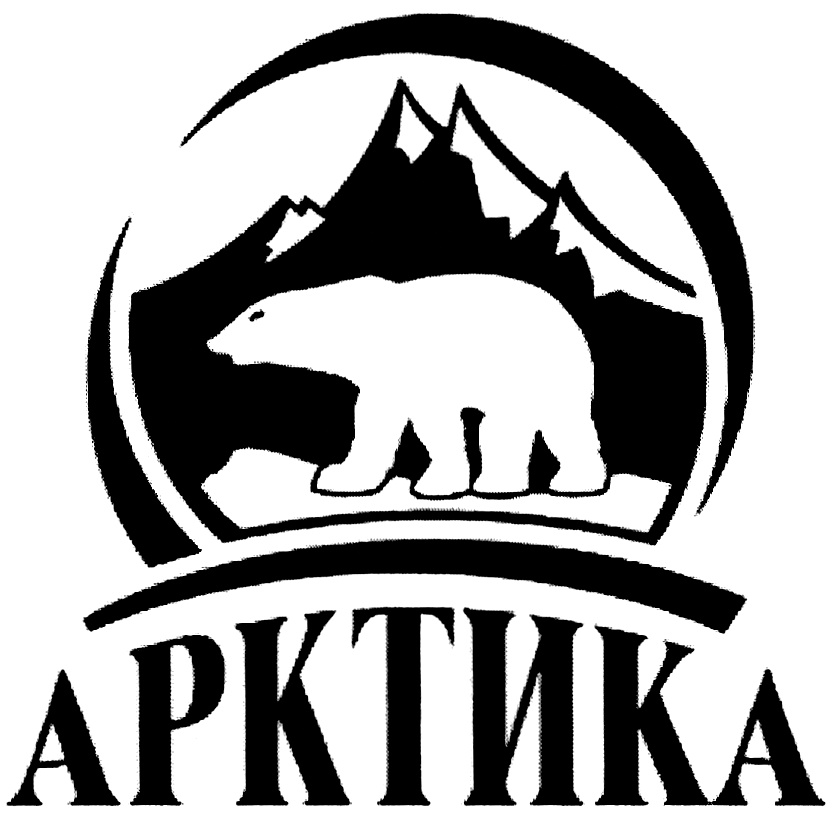 V.Подведение итогов урока.Использованная литература:А.И.Бедрицкий. Арктическая Россия. Издательство «СК-Россия», 2007 г.http://goulp.ru/archives/10157http://www.world-globe.ru/regions/arctic/http://www.doal.ru/node/2072http://www.apkpro.ru/doc/Арктика.%20Методические%20рекомендации.%2018.%2012.%202015.pdf